TỜ TRÌNHVề việc: Khen thưởng năm…Kính gửi: Ban Thường vụ Công đoàn Xăng dầu Việt NamCăn cứ Quyết định số 32b/2012/PLX-QĐ-CĐ ngày 16 tháng 7 năm 2012 về việc ban hành Quy chế Khen thưởng của Công đoàn Xăng dầu Việt Nam.Ban Thường vụ (Ban Chấp hành) Công đoàn……………… đã đánh giá, tổng kết thành tích về xây dựng tổ chức Công đoàn và tổ chức phong trào thi đua năm…… để đề nghị Ban Thường vụ Công đoàn Xăng dầu Việt Nam xét khen thưởng cho tập thể, cá nhân sau:1. Tập thể:2. Cá nhân:Chúng tôi xin bảo đảm thành tích trong báo cáo là đúng sự thật.Văn bản kèm theo gồm có: 	- Báo cáo thành tích của tập thể và cá nhân.	- Biên bản bình xét thi đua.	- Văn bản hiệp y (đối với CĐ địa phương).(Lưu ý: Tùy theo nội dung, cấp khen thưởng… Tờ trình khen thưởng khác được vận dụng theo mẫu này; không được viết tắt tên tập thể và cá nhân, chức danh, chức vụ..)CỘNG HÒA XÃ HỘI CHỦ NGHĨA VIỆT NAMĐộc lập - Tự do - Hạnh phúcBÁO CÁO THÀNH TÍCH TẬP THỂĐỀ NGHỊ TẶNG………………………………………….. NĂM…..A. SƠ LƯỢC TÌNH HÌNH ĐẶC ĐIỂM- Tên đơn vị đề nghị khen thưởng…………………………………………- Thuộc Công đoàn Xăng dầu Việt Nam- Tổng số đoàn viên …………../Tổng số CNVCLĐ:……… người (Lao động nữ:……… người)B. NHỮNG THÀNH TÍCH CHỦ YẾUI. Kết quả sản xuất kinh doanh:			- Doanh thu:……………… 	= …%KH, (=…….% so với năm trước liền kề)- Kim ngạch XNK (nếu có):…USD, 	=… %KH, (=……% so với năm trước liền kề)Trong đó: 	+ Xuất khẩu:……..USD, 	= …%KH, (=……% so với năm trước liền kề)	+ Nhập khẩu:…….USD, 	=… %KH, (=……% so với năm trước liền kề)- Nộp ngân sách:……………...…., 	= …%KH, (=……% so với năm trước liền kề)- Lãi ròng:……..…………………, 	= …%KH, (=……% so với năm trước liền kề)- Thu nhập bình quân:..………..... , 	= …%KH, (=……% so với năm trước liền kề)- Tóm tắt các hoạt động khác (đầu tư, nâng cấp, mở rộng sản xuất kinh doanh, góp vốn kinh doanh, liên doanh): Tổng giá trị:……………………….. đồng.II. Thực hiện những quy định của chính sách, pháp luật- Bộ luật Lao động- Pháp lệnh Cán bộ công chức):1. Tuyên truyền phổ biến Chỉ thị, Nghị quyết, chế độ chính sách, pháp luật (theo hình thức tập trung): Số buổi tổ chức:……, Số lượt người tham gia:……………2. Tổ chức thi tìm hiểu chính sách pháp luật (nội dung, cấp tổ chức)…….. (nếu có)3. Thực hiện quy chế dân chủ:- Xây dựng quy chế dân chủ cơ sở, tháng…… năm………- Tổ chức Đại hội CNVC (Hội nghị CNLĐ), tháng… năm……..4. Hợp đồng lao động:- Đã ký HĐLĐ:……… người, = ……….% lao động thuộc diện ký hợp đồng.- Số lượng lao động chưa ký HĐLĐ:…………người, lý do:…………………….5. Bảo hiểm xã hội:Đã làm sổ BHXH cho:…….. người, =……..%. (Nếu chưa làm sổ BHXH nêu rõ lý do và dự kiến hoàn thành)6. Thỏa ước lao động tập thể:- Thời hạn có hiệu lực đến tháng, năm:- Những thỏa thuận cao hơn luật có lợi cho người lao động (ghi tóm tắt ý chính):…..7. Công tác Bảo hộ lao động:- Lập và thực hiện kế hoạch BHLĐ (có đủ 5 nội dung):…………………. 	đồng.- Tập huấn, huấn luyện ATVSLĐ:……………………………………….. 	người.- Khám sức khỏe định kỳ:……………………………………………....... 	người.- Tổ chức Hội thi, hội diễn về công tác BHLĐ tại cơ sở (nội dung, thời gian, số người tham gia):…………- Tham gia Hội thi, hội diễn về công tác BHLĐ do cấp trên tổ chức (cấp tổ chức, nội dung, các giải đạt được):……………………- Tai nạn lao động (nếu có): Số vụ TNLĐ xảy ra… vụ. Số người bị 
TNLĐ:….. ngườiGhi rõ mức độ, thiệt hại, trách nhiệm để xảy ra TNLĐ (do lỗi của NLĐ hay NSDLĐ):………..- Các hoạt động hưởng ứng Tuần lễ Quốc gia về AT, VSLĐ - PCCN trong năm, phong trào “Xanh- Sạch- Đẹp, đảm bảo ATVSLĐ”:……………………….III. Hoạt động công đoàn và công tác xã hội từ thiện:1. Kết quả thực hiện các phong trào thi đua lao động giỏi, lao động sáng tạo, thực hành tiết kiệm.- Số sáng kiến, cải tiến kỹ thuật, cải thiện điều kiện làm việc:.; làm lợi:… đồng- Công trình chào mừng Đại hội công đoàn các cấp và kỷ niệm những ngày lễ lớn trong năm:……… (tên các công trình, giá trị đầu tư, thu hút lao động, đơn vị gắn biển (nếu có)):………..- Thực hành tiết kiệm trong năm:………… đồng2. Phong trào học tập, văn hóa- văn nghệ, thể thao:- Phong trào học tập: kết quả đào tạo bồi dưỡng trong năm:+ Trên Đại học:…., Đại học:….., Cao đẳng:…., Trung học:….., Tin học:….., Ngoại ngữ:…., Chính trị: (Cao cấp, cử nhân):……., Chính trị (trung cấp):……..+ Giới thiệu kết nạp Đảng, được:……. Đảng viên- Văn nghệ:+ Tổ chức tại đơn vị: (thời gian, số tiết mục, số người tham gia):…….+ Tham gia giao lưu hoặc do cấp trên tổ chức: (cấp tổ chức, đoạt giải nếu có):…..- Thể thao:+ Tổ chức tại đơn vị: (thời gian, số môn, số người tham gia):……+ Tham gia giao lưu hoặc do cấp trên tổ chức: (cấp tổ chức, đoạt giải nếu có)…….3. Phong trào Nữ công nhân viên chức lao động:4. Phong trào thi đua “Phục vụ sự nghiệp CNH- HĐH nông nghiệp và phát triển nông thôn”:Nghiên cứu khoa học về chuyển dịch cơ cấu cây trồng, mở rộng thị trường xuất khẩu, hội nhập, tiêu thụ các mặt hàng nông nghiệp, nông thôn, khôi phục nghề truyền thống; mở rộng các lớp đào tạo bồi dưỡng cán bộ phục vụ tại chỗ cho cán bộ vùng nông thôn, miền núi; giúp đỡ, hỗ trợ cho các vùng nông nghiệp, nông thôn.5. Hoạt động xã hội, từ thiện:Tổng số tiền tham gia hoạt động xã hội từ thiện của đơn vị trong năm:……… đồngTrong đó: (Chi tiết 1 số mục sau)- Tham gia quỹ xã hội do Bộ Công Thương và Công đoàn Công Thương VN phát động:…….. đồng- Hiện đang phụng dưỡng:… người. Bao gồm: Mẹ VN Anh hùng:…. mẹ, Mẹ liệt sỹ:….. mẹ, Người già cô đơn:…… người.- Tặng nhà tình nghĩa, tình thương: (tặng nguyên căn nhà): Số nhà:…, số tiền… đồng- Tham gia đóng góp xây dựng nhà tình nghĩa, tình thương:……… đồng- Các hoạt động khác chăm lo đến đời sống CNVCLĐ tại đơn vị (nghỉ mát, tặng quà ngày lễ, Tết, sinh nhật…):…… đồngIV. Thực hiện chế độ tài chính công đoàn:V. Những danh hiệu thi đua và hình thức đã được khen thưởng:1. Ghi danh hiệu thi đua và hình thức đã được khen thưởng của đơn vị trong 3 năm gần đây.- Năm 201…- Năm 201…- Năm 201…2. Ghi tổng số cá nhân và tập thể được khen thưởng (hoặc đang đề nghị khen thưởng trong năm).BẢN THÀNH TÍCH CỦA TẬP THỂNĂM 20 ..ĐỀ NGHỊ ……………………………………………………TẶNG (CỜ) BẰNG KHEN CHUYÊN ĐỀ VỀ BẢO HỘ LAO ĐỘNGA. Sơ lược tình hình đặc điểm: - Tên doanh nghiệp…………………………………………………………- Tổng số đoàn viên công đoàn…/ Tổng số cán bộ CNVCLĐ:……………- Những đặc điểm của doanh nghiệp:………………………………………B. Những thành tích xuất sắc chủ yếu:1. Tổ chức bộ máy làm công tác BHLĐ tại doanh nghiệp:- Thành lập và hoạt động của Hội đồng BHLĐ trong doanh nghiệp, bộ phận BHLĐ, bộ phận y tế.- Phân cấp trách nhiệm về BHLĐ trong doanh nghiệp- Tổ chức và hoạt động của mạng lưới an toàn vệ sinh viên (tổng số ATVSV, phụ cấp cho ATVSV)2. Lập và thực hiện kế hoạch BHLĐ3. Thực hiện các tiêu chuẩn, quy trình, quy phạm, biện pháp làm việc an toàn, chế độ chính sách BHLĐ- Thực hiện và xây dựng nội quy lao động, quy trình quy phạm, biện pháp làm việc an toàn, phòng chống cháy nổ- Tổ chức tuyên truyền huấn luyện về BHLĐ- Đăng ký, kiểm định, xin cấp giấy phép sử dụng các máy, thiết bị có yêu cầu nghiêm ngặt về ATLĐ- Thực hiện các chính sách, chế độ BHLĐ (trang cấp phương tiện bảo vệ cá nhân, khám sức khỏe định kỳ, bồi dưỡng bằng hiện vật, thời gian làm việc, nghỉ ngơi, chế độ đối với lao động nữ, lao động vị thành niên…)- Tự kiểm tra về BHLĐ, giải quyết các kiến nghị của công nhân về BHLĐ- Thực hiện chế độ sơ tổng kết, báo cáo về BHLĐ, tai nạn lao động, bệnh nghề nghiệp…4. Công đoàn phối hợp với chuyên môn trong việc tổ chức phong trào “Xanh - Sạch - Đẹp, bảo đảm an toàn vệ sinh lao động”, Tuần lễ Quốc gia về an toàn, vệ sinh lao động - Phòng chống cháy nổ và đưa các nội dung BHLĐ vào thỏa ước lao động tập thể, kiểm tra việc thực hiện.5. Kết quả thực hiện phong trào phát huy sáng kiến và các công trình cải thiện điều kiện làm việc, xây dựng quy chế khen thưởng về BHLĐ6. Đánh giá chung về kết quả hoạt động trong công tác BHLĐ- Về cải thiện điều kiện làm việc- So sánh các chỉ tiêu tai nạn lao động và bệnh nghề nghiệp (nếu có)- Đặc điểm về phong trào “Xanh - Sạch - Đẹp, bảo đảm an toàn vệ sinh lao động”C. Những thiếu sót tồn tại chủ yếu (nếu có)cỘng hoà xã hỘi chỦ nghĩa ViỆt NamĐộc lập - Tự do - Hạnh phúcbiên bẢn kiỂm tra chẤm điỂm phong trào”Xanh-Sạch-Đẹp, Bảo đảm an toàn vệ sinh lao động”Ngày…… tháng ……… năm…….…Kiểm tra chấm điểm tại:………………………………………………….……………………………………………………………………………………..(Tên đơn vị được kiểm tra: Doanh nghiệp, doanh nghiệp thành viên, Xưởng SX)Thuộc: ……………………………………………………………………………..Địa chỉ: ………………………………………………………………………….Tổng số công nhân viên chức, lao động:…………... ... (trong đó nữ: .…………)	Số công nhân trực tiếp sản xuất: ……………… (trong đó nữ: ………….) Thành phần đoàn kiểm tra:- Trưởng đoàn ………………… ……..…… chức vụ: …………………………- Các thành viên đoàn kiểm tra: …………..……………………………………………………………………………………………………………………………………………………………………………………………………………………………………………………………………………………………………………………………………………………………………………………………………………………………….………………………………………………………………………………Thành phần đơn vị được kiểm tra:…………………………………………………………………………………………………………………………………………………………………………………………………………………………………………………………………………………………………………………………………………………..…………………………………………………………………………………….…………………………………………………………………………………….Đoàn kiểm tra đã nghe lãnh đạo và công đoàn đơn vị báo cáo, kiểm tra hồ sơ quản lý công tác BHLĐ và đi kiểm tra hiện trường. Đoàn nhất trí đánh giá kết quả thực hiện phong trào “Xanh-Sạch-Đẹp,Bảo đảm an toàn vệ sinh lao động trong năm (quý) của đơn vị như sau:Ghi chú: - Thực hiện tốt tiêu chí    : chấm điểm tối đa theo quy định- Không đạt được tiêu chí: chấm điểm 0 (không điểm)- Một số tiêu chí mà cơ sở không thuộc đối tượng, phạm vị phải thực hiện        thì vẫn được chấm điểm tối đaKết luận và kiến nghị của đoàn kiểm tra:  ………………………………………………………………………….......…………..……………………………………………………………………………….......……..………………………………………..………………………………………………………………………………………………………………………………...............…..………………………………………………………………………….......…………..CỘNG HÒA XÃ HỘI CHỦ NGHĨA VIỆT NAMĐộc lập - Tự do - Hạnh phúc…… ngày….. tháng….. năm 20…..BÁO CÁO THÀNH TÍCH CÁ NHÂNĐỀ NGHỊ TẶNG BẰNG KHEN…. (1) CỦA…. (2)NĂM……- Họ và tên:- Sinh ngày……………tháng……….năm………..Giới tính (Nam, nữ)- Quê quán……………- Chức vụ đơn vị công tác…………- Trong 3 năm liên tục liền kề năm đề nghị khen thưởng đạt các danh hiệu thi đua:+ Đoàn viên Công đoàn xuất sắc các năm:+ Chiến sỹ thi đua các cấp (nếu có) năm:…… (Đối với trường hợp đề nghị tặng Bằng khen của Tổng Liên đoàn Lao động Việt Nam nhất thiết phải có thêm mục này)- Khen thưởng năm trước liền kề (nếu có):+ Chính quyền:+ Công đoàn:- Những thành tích chủ yếu trong năm:Cam đoan bản báo cáo thành tích là đúng sự thậtGhi chú:(1): Toàn diện hay chuyên đề nào.(2): Công đoàn Công Thương Việt Nam hoặc Tổng Liên đoàn Lao động Việt NamTÓM TẮT THÀNH TÍCH TẬP THỂ, CÁ NHÂNĐỀ NGHỊ TỔNG LIÊN ĐOÀN/CÔNG ĐOÀN CÔNG THƯƠNG VIỆT NAMTẶNG CỜ THI ĐUA VÀ BẰNG KHEN NĂM 200.....Kèm theo Tờ trình số ......../.......... ngày ....... tháng ........ năm 20…....I. Tập thể:II. Cá nhân:CÔNG ĐOÀN XĂNG DẦU VIỆT NAMCÔNG ĐOÀN CÔNG TY……..Số:……./…….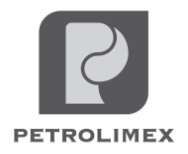 CỘNG HÒA XÃ HỘI CHỦ NGHĨA VIỆT NAMĐộc lập - Tự do - Hạnh phúc…,ngày          tháng        năm 20...STTĐơn vịĐề nghị cấp khen(TLĐ,  CĐCTVN hoặc CĐ XDVN)Mức khen(Cờ, bằng toàn diện hoặc chuyên đề)Thành tích khen thưởng năm liền kề12STTHọ và tênChức vụ, đơn vị(Chỉ ghi 1 chức vụ để viết trên bằng khen)Cấp khen(TLĐ, CĐCTVN hoặc CĐ XDVN)Toàn diện hay chuyên đề nàoThành tích khen thưởng năm liền kề12Ý kiến của cấp ủy Đảng(Ký tên, đóng dấu)T/M BTV (BCH) Chủ tịch(Ký tên, đóng dấu)Ý kiến củacấp ủy ĐảngT/M BTV (BCH)Chủ tịchCÔNG ĐOÀN XĂNG DẦU VIỆT NAMCÔNG ĐOÀN CÔNG TY……..Số:……./…….CỘNG HÒA XÃ HỘI CHỦ NGHĨA VIỆT NAMĐộc lập - Tự do - Hạnh phúc…,ngày          tháng        năm 20...GIÁM ĐỐC(Ký tên, đóng dấu)TM. BAN CHẤP HÀNH CHỦ TỊCH(Ký tên, đóng dấu)TTNội dungĐiểm tối đaĐiểmchấmNỘi dung IKết quả đạt được 20NỘi dung IKết quả đạt được 201. 1- Đã trồng, chăm sóc cây xanh, vườn hoa cây cảnh tạo cảnh quan môi trường Xanh-Sạch- Đẹp tại nơi làm việc (có số liệu báo cáo cụ thể)2- Không gây ô nhiễm môi trường lao động, môi trường sống xung quanh.3- Điều kiện vệ sinh lao động, vi khí hậu đạt tiêu chuẩn vệ sinh cho phép3- Giữ vệ sinh sạch sẽ, gọn gàng nơi làm việc21. 2- Không tăng thêm số lượng công nhân sức khỏe yếu và BNN21. 2- Không có TNLĐ nặng41. 2- Không để xảy ra sự cố kỹ thuật, cháy nổ.4nỘi dung IICông đoàn cơ sở phối hợp với NSDLĐ tuyên truyền vận động, tổ chức thực hiện phong trào “Xanh- Sạch- Đẹp, bảo đảm an toàn vệ sinh lao động”102. 1- Xây dựng chương trình, kế hoạch kinh phí, tổ chức phát động thi đua thực hiện phong trào “Xanh- Sạch- Đẹp, bảo đảm an toàn vệ sinh lao động”, với những nội dung cụ thể ở các đơn vị.42. 2- Tổ chức tốt, thường xuyên các hình thức thông tin, cổ động, tuyên truyền về phong trào “Xanh- Sạch- Đẹp, bảo đảm ATVSLĐ”32.3- Định kỳ tổ chức sơ kết, tổng kết, rút kinh nghiệm để duy trì, phát triển phong trào3nỘi dung IIICông đoàn cơ sở phối hợp với NSDLĐ chấp hành chế độ chính sách, xây dựng nội quy, thực hiện ATVSLĐ, PCCN70a) Chấp hành chế độ chính sách và tổ chức bộ máy(30)3. 1CĐCS tham gia với NSDLĐ trong việc xây dựng, ký kết và tổ chức thực hiện Thỏa ước lao động tập thể có nội dung ATVSLĐ, xây dựng và thực hiện kế hoạch BHLĐ3. 1- Thỏa ước lao động tập thể có nội dung ATVSLĐ13. 1- Có nội quy, quy chế về ATLĐ, VSLĐ23. 1- Xây dựng và tổ chức thực hiện kế hoạch ATVSLĐ, đủ nội dung theo quy định của pháp luật33. 2CĐCS tham gia với NSDLĐ tổ chức và duy trì bộ máy hoạt động BHLĐ có hiệu quả theo quy định của pháp luật3. 2- Có cán bộ phụ trách công tác ATVSLĐ, có phân định trách nhiệm cho cán bộ33. 2- Tổ chức Mạng lưới ATVSV, có quy chế hoạt động. Công đoàn CS chỉ đạo mạng lưới ATVSV hoạt động có hiệu quả.33. 2- Có thành lập hội đồng BHLĐ và có bộ phận y tế theo quy định của pháp luật đối với cơ sở bắt buộc phải có. (Đối với cơ sở không bắt buộc thì chấm điểm tối đa)23. 3Huấn luyện ATVSLĐ3. 3- Tổ chức huấn luyện ATVSLĐ - PCCN đầy đủ cho người lao động, người quản lý, mạng lưới ATVSV theo đúng quy định của pháp luật.43. 3- Có đầy đủ hồ sơ, sổ sách theo dõi, quản lý công tác huấn luyện ATVSLĐ, PCCN theo quy định của pháp luật23. 4Công tác kiểm tra, tự kiểm tra và thực hiện các quy định khác về ATVSLĐ3. 4- Có kế hoạch và thực hiện công tác kiểm tra, tự kiểm tra theo quy định23. 4- Thực hiện đầy đủ các kiến nghị của đoàn kiểm tra theo đúng thời gian yêu cầu; Có đủ hồ sơ sổ sách quản lý, theo dõi công tác kiểm tra, kiến nghị (Biên bản kiểm tra, Sổ ghi biên bản kiểm tra).23. 4- Khám sức khỏe định kỳ cho tất cả công nhân lao động, khám phát hiện bệnh nghề nghiệp cho NLĐ có nguy cơ mắc BNN23. 4- Thực hiện đầy đủ chế độ phụ cấp độc hại, bồi dưỡng hiện vật theo quy định (Nếu không có các nghề nặng nhọc, độc hại phải bồi dưỡng thì cho điểm tối đa)23. 4- Thực hiện chế độ khai báo, điều tra, thống kê báo cáo TNLĐ, bồi thường, trợ cấp TNLĐ, BNN; có đủ hồ sơ quản lý thực hiện chính sách chế độ ATVSLĐ, chế độ báo cáo.23. 4b) Biện pháp kỹ thuật an toàn, Phòng chống cháy nổ(25)3. 5Tình trạng kỹ thuật, của máy móc, thiết bị:3. 5- Bố trí, lắp đặt máy, thiết bị, dây chuyền công nghệ nơi làm việc đúng tiêu chuẩn, quy phạm kỹ thuật an toàn.23. 5- Có đủ thiết bị an toàn, có phương tiện bảo vệ, che chắn các bộ phận dễ gây nguy hiểm của máy, thiết bị.33. 6Quản lý an toàn máy, thiết bị, vật tư:3. 6- Đăng ký, kiểm định đúng kỳ hạn 100% các loại máy, thiết bị, vật tư, các chất có yêu cầu nghiêm ngặt về an toàn lao động, vệ sinh lao động23. 6- Thực hiện tốt chế độ kiểm tra, duy tu, bảo dưỡng, sửa chữa máy móc, thiết bị, phương tiện làm việc theo quy định23. 6- Đo, kiểm tra định kỳ hang năm hệ thống an toàn điện, chống sét và các phương tiện, thiết bị phòng chống cháy nổ23. 7Xây dựng và thực hiện tốt các biện pháp đảm bảo an toàn lao động:3. 7- Có đủ tài liệu tiêu chuẩn, quy phạm an toàn, nội quy, quy trình vận hành an toàn máy, thiết bị và quy trình xử lý sự cố kỹ thuật (viết chữ to, treo dễ thấy tại nơi làm việc)33. 7- Người lao động thực hiện tốt các quy trình, biện pháp an toàn lao động, vệ sinh lao động cho từng loại máy, thiết bị, vật tư và nội quy an toàn vệ sinh lao động tại nơi làm việc33. 7- Người sử dụng lao động cấp phát đầy đủ thiết bị và phương tiện bảo vệ cá nhân cho NLĐ đúng quy định, theo yêu cầu công việc23. 7- Người lao động sử dụng đầy đủ thiết bị và phương tiện bảo vệ cá nhân theo quy định23. 8Phòng chống cháy nổ:3. 8- Có phương án phòng chống cháy nổ được cơ quan PCCC thông qua. Có thành lập lực lượng chữa cháy tại chỗ, duy trì hoạt động có hiệu quả23. 8- Có đầy đủ nội quy, tiêu lệnh, và các dụng cụ phương tiện phòng chống cháy nổ hợp lý, đảm bảo chất lượng theo quy định2c) Vệ sinh lao động, cải thiện điều kiện lao động(15)3.9Vệ sinh lao động3.9- Có thực hiện việc đo kiểm tra môi trường lao động hàng năm theo quy định của pháp luật (có số liệu cụ thể)33.9- Có hệ thống thông gió, làm mát; xử lý bụi, hơi khí độc; chống ồn, rung; chiếu sáng đạt yêu cầu33.9- Có đủ hệ thống kỹ thuật xử lý nước thải, chất thải công nghiệp, đã được cơ quan có thẩm quyền phê duyệt33.9- Có đủ các công trình vệ sinh phúc lợi theo Tiêu chuẩn vệ sinh lao động33.10  Đã có sáng kiến, áp dụng sáng kiến cải thiện ĐKLĐ hoặc thực hiện công trình cải thiện điều kiện lao động đạt hiệu quả3Tổng hợp kết quả chấm điểmTổng hợp kết quả chấm điểm100ĐẠi diỆnnsdlđĐơn vị được kiểm traĐẠi diỆncông đoànĐơn vị được kiểm trat/m đoàn  kiỂm traXác nhận của BCH Công đoàn(ký tên và đóng dấu)Người báo cáo(Ký và ghi rõ họ tên)TTTên đơn vị(Ghi đầy đủ và không viết tắt)Cấp trên quản lý trực tiếpTóm tắt thành tíchMức đề nghị khen thưởng1Ví dụ: Công đoàn Công ty Athuộc Công đoàn Tổng Công ty B- Doanh thu:..........đ, bằng.........% so với 20…....- Lợi nhuận: .........đ, bằng.........% so với 20.....- Nộp ngân sách: ......đ, bằng........% so với 20.....- Thu nhập: của người LĐ.......................đ,    bằng..............% so với 200.....- Đóng góp XHTT: ..................... đồng- Hoạt động chính của tổ chức CĐ năm 20.... (tóm tắt thành tích tiêu biểu nhất)- Ghi các hình thức đã được khen thưởng 3 năm gần nhất (cả CĐ và chuyên môn)2TTHọ và tênChức vụ, đơn vị công tác(Ghi đầy đủ và không viết tắt)Tóm tắt thành tíchTóm tắt thành tíchMức đề nghị khen thưởngMức đề nghị khen thưởng1Ví dụ: Nguyễn Văn APhó chủ tịch Công đoàn bộ phận X, Công ty Y- Tóm tắt những thành tích tiêu biểu nhất trong năm 20.....- Ghi các hình thức đã được khen thưởng 3 năm gần nhất - Tóm tắt những thành tích tiêu biểu nhất trong năm 20.....- Ghi các hình thức đã được khen thưởng 3 năm gần nhất 2TM. BAN THƯỜNG VỤ (BCH)CHỦ TỊCHTM. BAN THƯỜNG VỤ (BCH)CHỦ TỊCH